Titre en français (Times New Roman size 12 ;  interligne 1.0)Nom complet du 1er auteur11Affiliation professionnelle complète                                                                                              e-mail, (Times New Roman; size-12)Nom complet du 2ème auteur22 Affiliation professionnelle complète e-mail (Times New Roman; size-12)Reçu le:../../20..                          Accepté :../../20..Résumé: (pas plus de 10 lignes)     Entrez votre résumé ici (un résumé est un résumé bref et complet du contenu de l'article). Entrez votre résumé ici (un résumé est un résumé bref et complet du contenu de l'article. Entrez votre résumé ici (un résumé est un résumé bref et complet du contenu de l'article). Entrez votre résumé ici (un résumé est un résumé bref et complet du contenu de l'article.     Entrez votre résumé ici (un résumé est un résumé bref et complet du contenu de l'article). Entrez votre résumé ici (un résumé est un résumé bref et complet du contenu de l'article. Entrez votre résumé ici (un résumé est un résumé bref et complet du contenu de l'article). Entrez votre résumé ici (un résumé est un résumé bref et complet du contenu de l'article.  Mots clés: mots clés; mots clés ; mots clés ; mots clés.Introduction: (Times New Roman12  interligne 1.0)      Si la recherche est appliquée, l'introduction doit contenir une préface définissant les objectifs, les problèmes, les hypothèses et la méthodologie de la recherche. Et si c'était théorique, cela peut suffire à paver le sujet seulementI. Titre Sous-titre 1Le premier sous-titre s'ouvre sur une introduction qui présente le problème spécifique à l'étude et décrit la stratégie de recherche. Le premier sous-titre s'ouvre sur une introduction qui présente le problème spécifique à l'étude et décrit la stratégie de recherche. Le premier sous-titre s'ouvre sur une introduction qui présente le problème spécifique à l'étude et décrit la stratégie de recherche.Sous-titre 2Entrez ici le texte du deuxième sous-titre, entrez ici le texte du deuxième sous-titre, entrez ici le texte du deuxième sous-titre, entrez ici le texte du deuxième sous-titre, entrez ici le texte du deuxième sous-titre, entrez ici le texte du deuxième sous-titre, entrez ici le texte du deuxième sous-titre, entrez ici le texte du deuxième sous-titre, entrez ici le texte du deuxième sous-titre, entrez ici le texte du deuxième sous-titre, entrez ici le texte du deuxième sous-titre, entrez ici le texte du deuxième sous-titre, entrez ici le texte du deuxième sous-titre.II. Titre Sous-titre 1Le premier sous-titre s'ouvre sur une introduction qui présente le problème spécifique à l'étude et décrit la stratégie de recherche. Le premier sous-titre s'ouvre sur une introduction qui présente le problème spécifique à l'étude et décrit la stratégie de recherche. Le premier sous-titre s'ouvre sur une introduction qui présente le problème spécifique à l'étude et décrit la stratégie de recherche.Sous-titre 2Entrez ici le texte du deuxième sous-titre, entrez ici le texte du deuxième sous-titre, entrez ici le texte du deuxième sous-titre, entrez ici le texte du deuxième sous-titre, entrez ici le texte du deuxième sous-titre, entrez ici le texte du deuxième sous-titre, entrez ici le texte du deuxième sous-titre, entrez ici le texte du deuxième sous-titre, entrez ici le texte du deuxième sous-titre, entrez ici le texte du deuxième sous-titre.Table N°1. Titre        Source : Nom de l’auteur (année), titre complet du livre, maison d’édition, page Figure N° 1. Titre 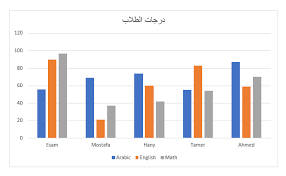                 Source : Nom de l’auteur (année), titre complet du livre, maison d’édition, page.III. Résultats et discussion : Entrez vos résultats dans cette section, résumez les données collectées et l'analyse effectuée sur ces données pertinentes pour le discours qui va suivre. Après avoir présenté les résultats, vous êtes en mesure d'évaluer et d'interpréter leurs implications, notamment par rapport à vos hypothèses d'origine.IV. Conclusion: La conclusion d'un document de recherche doit résumer le contenu et le but de l'article. La conclusion d'un document de recherche doit résumer le contenu et le but de l'article. La conclusion d'un document de recherche doit résumer le contenu et le but de l'article. La conclusion d'un document de recherche doit résumer le contenu et le but de l'article. La conclusion d'un document de recherche doit résumer le contenu et le but de l'article. La conclusion d'un document de recherche doit résumer le contenu et le but de l'article.Traduire la conclusion en anglaisCONCLUSION The conclusion of a research paper needs to summarize the content and purpose of the article. The conclusion of a research paper needs to summarize the content and purpose of the article. Le chercheur doit utiliser la marginalisation de l'information l'APA (American Psychological Association)
V. Liste  Bibliographique: Organisé et numérotéLivres: nom de l’auteur (année), titre complet, édition, pays;
2. Article de revue: nom de l’auteur (année), titre complet de l’article, nom de la revue, lieu, volume et numéro;
3. Article du séminaire: nom de l’auteur (année), titre complet de l’article, titre du séminaire, lieu et date, pays;
4. Sites Internet: nom de l’auteur (année), titre complet du fichier, site Internet détaillé (consulté le jour / mois / année).Traduction de la liste de références en anglais : Bibliography List : Arranged and numbered Books : author’s name (year), full title, publishing, country;Journal article : author’s name (year), full title of the article, review name, place, volume and number ;Seminar article: author’s name (year), full title of the paper, title of seminar, place and date, country ;Internet websites: author’s name (year), full title of the file, detailed website  (consulted on day/moonth/year).VI. Annexes :Title in English (Times New Roman; size-12; Interline 1,0)Full name of the first author 1 1 Full affiliation Email adress, (Times New Roman; size-12)Full name of the second author 22 Full affiliation Email adress, (Times new roman; size-12)Abstract: (not more than 10 Lines)Enter your abstract here (an abstract is a brief, comprehensive summary of the contents of the article). Enter your abstract here (an abstract is a brief, comprehensive summary of the contents of the article). Enter your abstract here (an abstract is a brief, comprehensive summary of the contents of the article). Enter your abstract here (an abstract is a brief, comprehensive summary of the contents of the article). Enter your abstract here (an abstract is a brief, comprehensive summary of the contents of the article). Enter your abstract here (an abstract is a brief, comprehensive summary of the contents of the article). Enter your abstract here (an abstract is a brief, comprehensive summary of the contents of the article). Enter your abstract here (an abstract is a brief, comprehensive summary of the contents of the article). Keywords: keywords; keywords; keywords; keywords; keywords.العـنـوان باللغة العربية (الخط: Traditional Arabic، حجم الخط 14، تباعد أسطر 1,0)الإسم الكامل للباحث الأول1 1مؤسسة الانتماء كاملةايميل الباحث الأول  الإسم الكامل للباحث الثاني 2 2مؤسسة الانتماء كاملةايميل الباحث الثاني  ملخص: ) 10 أسطر على الأكثر)ضع الملخص هنا (هدف البحث، والنتائج المتوصل). ضع الملخص هنا (هدف البحث، والنتائج). ضع الملخص هنا (هدف البحث، والنتائج المتوصل). ضع الملخص هنا (هدف البحث، والنتائج). ضع الملخص هنا (هدف البحث، والنتائج المتوصل). ضع الملخص هنا (هدف البحث، والنتائج المتوصل). ضع الملخص هنا (هدف البحث، والنتائج). ضع الملخص هنا (هدف البحث، والنتائج المتوصل). ضع الملخص هنا (هدف البحث، والنتائج). ضع الملخص هنا (هدف البحث، والنتائج المتوصل). ضع الملخص هنا (هدف البحث، والنتائج المتوصل). ضع الملخص هنا (هدف البحث، والنتائج). ضع الملخص هنا (هدف البحث، والنتائج المتوصل). ضع الملخص هنا (هدف البحث، والنتائج). ضع الملخص هنا (هدف البحث، والنتائج المتوصل). ضع الملخص هنا (هدف البحث، والنتائج المتوصل). ضع الملخص هنا (هدف البحث، والنتائج). ضع الملخص هنا (هدف البحث، والنتائج المتوصل). ضع الملخص هنا (هدف البحث، والنتائج). ضع الملخص هنا (هدف البحث، والنتائج المتوصل). ضع الملخص هنا (هدف البحث، والنتائج المتوصل). ضع الملخص هنا (هدف البحث، والنتائج). البحث، والنتائج المتوصل). ضع الملخص هنا (هدف البحث، والنتائج المتوصل). ضع الملخص هنا (هدف البحث، والنتائج).الكلمات المفتاحية: ك. م.، ك. م.، ك. م.، ك. م.، ك. م.////........................../........................../.............................../